Une fiche de révision - La culture et les expressions	partie A – VRAI ou FAUXFor this section, study your culture notes from the lesson on:1. French table manners2. Comparing the French and American breakfastspartie B - It’s breakfast time at Olivia’s house. Put Olivia and her mother’s conversation in the most logical order, by numbering the sentences. (Hint: Olivia starts the conversation.)Studying these expressions on OFFERING, ACCEPTING, and REFUSING food can help.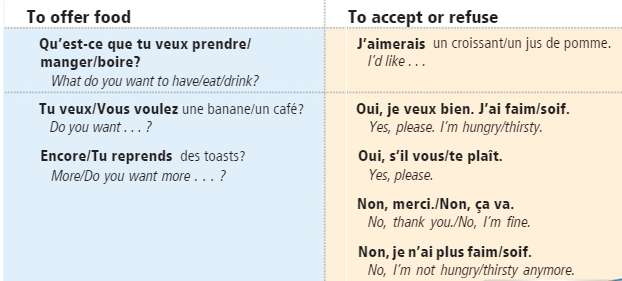 partie C – You will be adding words/phrases in a conversation. Studying these expressions on ASKING and GIVING OPINIONS can be helpful.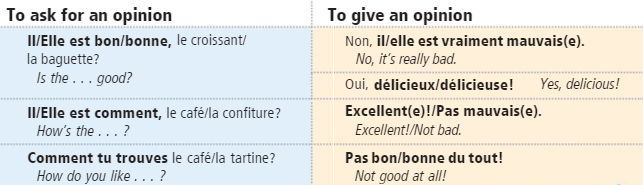 